Sto lidí, sto emocíTématem pracovního listu jsou emoce a jeho cílem je vést žáky k pochopení, že cítit a prožívat nemusejí všichni lidé stejně. Úkoly čerpají z reálných situací každodenního života. Pracovní list je určen pro 2. stupeň ZŠ a SŠ. K práci žáci potřebují pracovní list, psací potřeby a internet.Duševní hygienaModlitba pro Martu________________________________________________________Smajlíci a emoce, to jde ruku v ruce! Vymysli následujícím smajlíkům jména. Poté je seřaď podle vyjádření radosti – od toho nejveselejšího po nejméně radostného.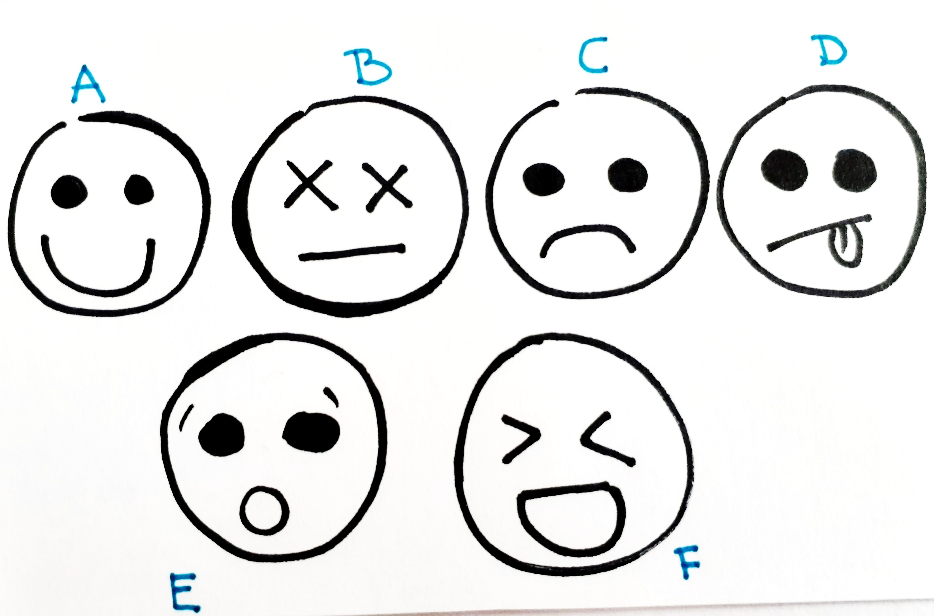 Bylo pro tebe náročnější smajlíky pojmenovat, nebo seřadit? Proč?…………………………………………………………………………………………………………..………………………………………………………………………………………………………………..…………………………………………………………………………………………………………..………………………………………………………………………………………………………………..Představ si následující situace a napiš, jaké emoce mohou vyvolávat:první školní den…………………………………………………………………………………………………………..………………………………………………………………………………………………………………..hokejový zápas…………………………………………………………………………………………………………..………………………………………………………………………………………………………………..svatba…………………………………………………………………………………………………………..………………………………………………………………………………………………………………..Porovnej své odpovědi se spolužáky. Liší se? Z jakého důvodu?…………………………………………………………………………………………………………..………………………………………………………………………………………………………………..………………………………………………………………………………………………….………….Prohlédni si video, kde Marta Kubišová zpívá v listopadu 1989 zaplněnému Václavskému náměstí skladbu Modlitba pro Martu.Jaké emoce vnímáš u osob na záběrech?……………………………………………………………………………………………………………….……………………………………………………………………………………………………………….……………………………………………………………………………………………………………….Jaké emoce asi cítili lidé, kteří to samé sledovali naživo v televizi (1989)?……………………………………………………………………………………………………………….……………………………………………………………………………………………………………….……………………………………………………………………………………………………………….Jaké emoce cítíš ty po zhlédnutí tohoto videa?………………………………………………………………………………………………………….….…….……………………………………………………………………………………………………….……….……………………………………………………………………………………………………….……Ve skupince vymyslete a předveďte scénku motivovanou jednou z událostí ze druhého úkolu (první školní den, hokejový zápas nebo svatba), ve které se budete snažit ztvárnit tvrzení:„Emoce je reakce. Zásadní je, jaká jí předchází akce.“Co jsem se touto aktivitou naučil(a):………………………………………………………………………………………………………………………………………………………………………………………………………………………………………………………………………………………………………………………………………………………………………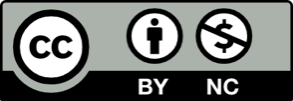 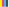 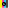 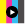 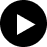 